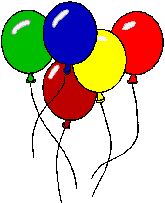 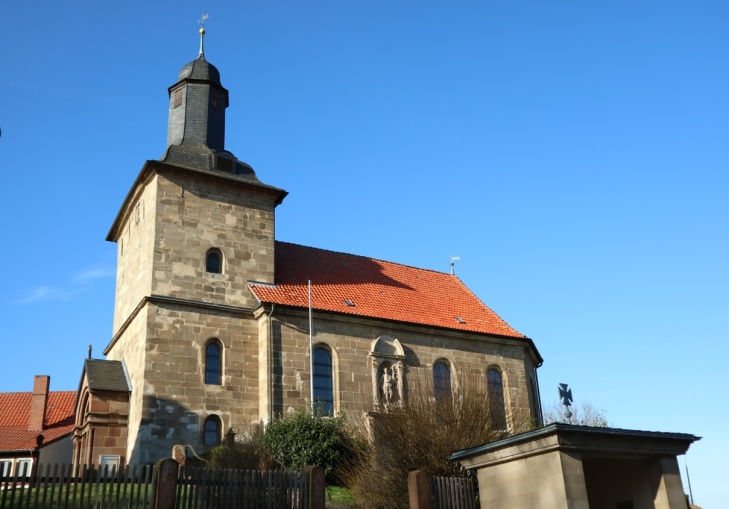 Einladung zum Bastelnachmittag in Immingerode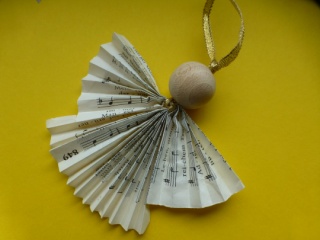 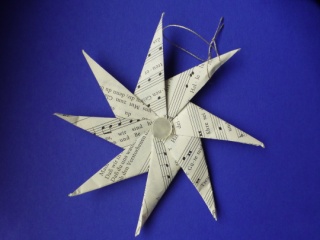 Samstag, den 2. Septembervon 14.00 bis 16.00 UhrLiebe Kinder!Unsere Immingeröder Kirche feiert in diesem Jahr300-jähriges Jubiläum der Grundsteinlegung.Wir basteln mit euch Engel und Sterne aus den Seiten der alten Gotteslob-Bücher. Außerdem backen wir Waffelkuchen und wollen zusammen mit euch einen schönen Nachmittag verbringen. Als Abschluss lassen wir Luftballons fliegen. Der am weitesten gereiste Ballon wird prämiert.  Um 17.00 Uhr findet der Jugendgottesdienst als Abschluss unserer Festwoche statt. Ihr könnt gern daran teilnehmen.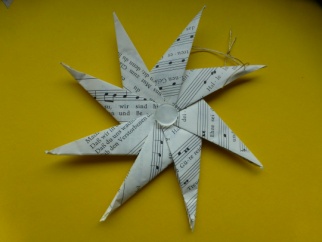 Anmeldung bis zum 24. August 2017 beiMelanie Scholz, Tel. 84 19 699 oder 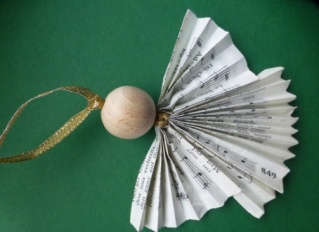 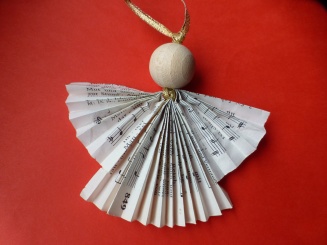 Marie-Theres Rathswohl, Tel. 66 36Der Kirchengemeinderat Kath. Kirche St. Johannes BaptistImmingerode